Publicado en  el 29/12/2016 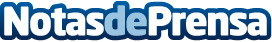 Nuevo aire acondicionado de Samsung Este nuevo aparato de la marca japonesa cuenta con la tecnología Wind-FreeDatos de contacto:Nota de prensa publicada en: https://www.notasdeprensa.es/nuevo-aire-acondicionado-de-samsung_1 Categorias: Franquicias Entretenimiento Recursos humanos Innovación Tecnológica http://www.notasdeprensa.es